SNP Memo #2023-2024-16
COMMONWEALTH of VIRGINIA 
Department of Education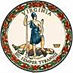 DATE: August 24, 2023TO: Directors, Supervisors, and Contact Persons AddressedFROM: Sandra C. Curwood, PhD, RDN, SandySUBJECT: Reallocated Supply Chain Assistance Funds to be Disbursed September 13, 2023The Virginia Department of Education, Office of School Nutrition Programs will disburse reallocated Supply Chain Assistance funds on September 13, 2023. Funds will be deposited into the nonprofit food service account via EDI on September 22, 2023. Please see Attachment A for the allocations per school division. No action is required by SFAs. Funding AllocationsThe reallocated Supply Chain Assistance funds were remaining from the first and third rounds of disbursement, totaling $144,600.00. Funding allocations were determined using previous federal guidance.SFAs are not required to submit attestation statements in order to receive the reallocated funds. For More InformationFor more information, please contact your assigned SNP regional specialist.SCC/CEJ/ccAttachment: SY 2023-2024 Supply Chain Assistance Funds Reallocation (XLSX)Number of Eligible ChildrenAmount of Allocation0-1,000$725.001,001-5,000$1,050.005,001-1 million+$1,425.00